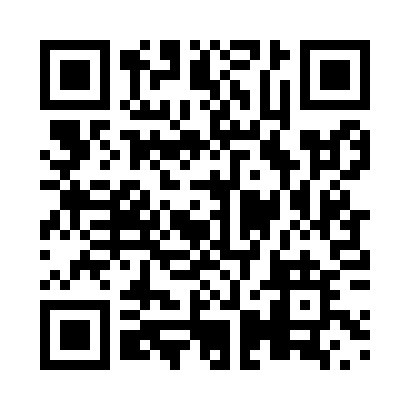 Prayer times for West Linden, Nova Scotia, CanadaMon 1 Jul 2024 - Wed 31 Jul 2024High Latitude Method: Angle Based RulePrayer Calculation Method: Islamic Society of North AmericaAsar Calculation Method: HanafiPrayer times provided by https://www.salahtimes.comDateDayFajrSunriseDhuhrAsrMaghribIsha1Mon3:295:291:196:439:0911:092Tue3:305:301:206:439:0911:083Wed3:315:311:206:439:0911:084Thu3:335:311:206:439:0811:075Fri3:345:321:206:439:0811:066Sat3:355:331:206:439:0811:057Sun3:365:331:206:439:0711:048Mon3:375:341:216:429:0711:039Tue3:395:351:216:429:0611:0210Wed3:405:361:216:429:0611:0111Thu3:415:371:216:429:0511:0012Fri3:435:381:216:419:0410:5913Sat3:445:391:216:419:0410:5714Sun3:465:391:216:419:0310:5615Mon3:475:401:216:409:0210:5516Tue3:495:411:226:409:0110:5317Wed3:515:421:226:409:0010:5218Thu3:525:431:226:399:0010:5019Fri3:545:441:226:398:5910:4920Sat3:565:451:226:388:5810:4721Sun3:575:461:226:388:5710:4622Mon3:595:481:226:378:5610:4423Tue4:015:491:226:368:5510:4224Wed4:025:501:226:368:5410:4125Thu4:045:511:226:358:5310:3926Fri4:065:521:226:358:5110:3727Sat4:085:531:226:348:5010:3528Sun4:095:541:226:338:4910:3329Mon4:115:551:226:328:4810:3130Tue4:135:571:226:328:4710:3031Wed4:155:581:226:318:4510:28